Вопросы к вебинару 17 мая 2022 г. (вторник)1. Марина Валерьевна М.НЕВЕРОВ1. Если в 2021 г. раздельный учет доходов и расходов по коммерческой и некоммерческой деятельности не велся, то как исправить эту ситуацию за 2021 год?  Можно ли  написать какую-то пояснительную записку, или необходимо делать в 2022 г корректирующие проводки по итогам 2021 года ? Что при этом делать с неправильной Учетной политикой , принятой в 2021 г. ?2. Несмотря на то, что в Учетной политике прописан бухгалтерский учет членских взносов методом начисления,  в 2021 г. он велся кассовым методом. Это повлияло на отчетность : размер целевого финансирования за 2021 г. указан фактически поступивший, в то время как при использовании метода начисления размер целевого финансирования – это размер, установленный общим собранием, т.е. с учетом задолженностей.Что необходимо сделать по 2021 г., и насколько обязательно ?ПБУ 1/20085. При формировании учетной политики предполагается, что:активы и обязательства организации существуют обособленно от активов и обязательств собственников этой организации и активов и обязательств других организаций (допущение имущественной обособленности);организация будет продолжать свою деятельность в обозримом будущем и у нее отсутствуют намерения и необходимость ликвидации или существенного сокращения деятельности и, следовательно, обязательства будут погашаться в установленном порядке (допущение непрерывности деятельности);принятая организацией учетная политика применяется последовательно от одного отчетного года к другому (допущение последовательности применения учетной политики);факты хозяйственной деятельности организации относятся к тому отчетному периоду, в котором они имели место, независимо от фактического времени поступления или выплаты денежных средств, связанных с этими фактами (допущение временной определенности фактов хозяйственной деятельности).Ст.251 НК2. При определении налоговой базы также не учитываются целевые поступления (за исключением целевых поступлений в виде подакцизных товаров). К ним относятся целевые поступления на содержание некоммерческих организаций и ведение ими уставной деятельности, поступившие безвозмездно от организаций и (или) физических лиц, а также на основании решений органов государственной власти и органов местного самоуправления и решений органов управления государственных внебюджетных фондов и использованные указанными получателями по назначению. При этом налогоплательщики - получатели указанных целевых поступлений обязаны вести раздельный учет доходов (расходов), полученных (понесенных) в рамках целевых поступлений.(в ред. Федерального закона от 23.11.2020 N 374-ФЗ)НК РФ Статья 250. Внереализационные доходы14) в виде использованных не по целевому назначению имущества (в том числе денежных средств), работ, услуг, которые получены в рамках благотворительной деятельности (в том числе в виде благотворительной помощи, пожертвований), целевых поступлений, целевого финансирования, за исключением бюджетных средств. В отношении бюджетных средств, использованных не по целевому назначению, применяются нормы бюджетного законодательства Российской Федерации.Налогоплательщики, получившие имущество (в том числе денежные средства), работы, услуги в рамках благотворительной деятельности, целевые поступления или целевое финансирование, по окончании налогового периода представляют в налоговые органы по месту своего учета отчет о целевом использовании полученных средств в составе налоговой декларации по налогу.(в ред. Федеральных законов от 29.05.2002 N 57-ФЗ, от 29.06.2004 N 58-ФЗ, от 29.11.2012 N 206-ФЗ)ПБУ 22/20106. Ошибка отчетного года, выявленная после окончания этого года, но до даты подписания бухгалтерской отчетности за этот год, исправляется записями по соответствующим счетам бухгалтерского учета за декабрь отчетного года (года, за который составляется годовая бухгалтерская отчетность).8. Существенная ошибка предшествующего отчетного года, выявленная после представления бухгалтерской отчетности за этот год акционерам акционерного общества, участникам общества с ограниченной ответственностью, органу государственной власти, органу местного самоуправления или иному органу, уполномоченному осуществлять права собственника, и т.п., но до даты утверждения такой отчетности в установленном законодательством Российской Федерации порядке, исправляется в порядке, установленном пунктом 6 настоящего Положения. При этом в исправленной бухгалтерской отчетности раскрывается информация о том, что данная бухгалтерская отчетность заменяет первоначально представленную бухгалтерскую отчетность, а также об основаниях составления исправленной бухгалтерской отчетности.10. В случае исправления существенной ошибки предшествующего отчетного года, выявленной после утверждения бухгалтерской отчетности, утвержденная бухгалтерская отчетность за предшествующие отчетные периоды не подлежит исправлению и повторному представлению пользователям бухгалтерской отчетности.402-ФЗСтатья 13. Общие требования к бухгалтерской (финансовой) отчетности
9. Утверждение и опубликование бухгалтерской (финансовой) отчетности осуществляются в порядке и случаях, которые установлены федеральными законами. В случае, если федеральными законами и (или) учредительными документами экономического субъекта предусмотрено утверждение бухгалтерской (финансовой) отчетности экономического субъекта, внесение исправлений в такую отчетность после ее утверждения не допускается.    (в ред. Федерального закона от 26.07.2019 N 247-ФЗ)8. Светлана Д.НЕВЕРОВЧлены ревизионной комиссии проводят проверку деятельности НКО по окончании года и составляют акт ревизии. По решению коллегиального органа членам ревизионной комиссии разово выплачивается вознаграждение. Должна ли организация ежемесячно подавать сведения в ПФР по форме СЗВ-М на членов ревизионной комиссии, не являющихся работниками данной организации, или только за тот месяц, в котором выплачивалось вознаграждение? Дополнение к вопросу.Ревизионная комиссия избрана на 2020 год. Проверку финансово-хозяйственной деятельности организации проводила в апреле 2021г. Высшим коллегиальным органом в мае 2021 г. принято решение о выплате вознаграждения членам ревизионной комиссии. Вознаграждение выплачено в октябре 2021г. Нужно ли подавать персонифицированные сведения в ПФР и за какие месяцы?
     
ПЕНСИОННЫЙ ФОНД РОССИЙСКОЙ ФЕДЕРАЦИИ

ПИСЬМО

от 19 августа 2016 года N НП-30-26/11748


О начислении страховых взносов на вознаграждения членам совета директоров и ревизионной комиссииПенсионный фонд Российской Федерации в связи с поступающими обращениями по вопросу начисления страховых взносов на вознаграждения членам совета директоров и ревизионной комиссии акционерного общества сообщает следующее.
В определениях Конституционного Суда Российской Федерации от 06.06.2016 N 1169-О и от 06.06.2016 N 1170-О об отказе в принятии к рассмотрению жалобы открытого акционерного общества "Корфовский каменный карьер" и жалобы акционерного общества "Авиационные редуктора и трансмиссии - Пермские моторы" на нарушение конституционных прав и свобод частью 1 статьи 7 Федерального закона от 24 июля 2009 года N 212-ФЗ "О страховых взносах в Пенсионный фонд Российской Федерации, Фонд социального страхования Российской Федерации, Федеральный фонд обязательного медицинского страхования" указано, что действующее правовое регулирование предполагает отнесение вознаграждения, производимого членам совета директоров и ревизионной комиссии общества в связи с выполнением возложенных на них обязанностей по управлению и контролю за деятельностью общества, к объекту обложения страховыми взносами независимо от того, содержится ли условие о выплате данного вознаграждения в договоре, заключаемом между членом соответствующего органа и обществом, и позволяет считать такие выплаты осуществляемыми в рамках гражданско-правовых договоров, поскольку в противном случае правовой режим обложения страховыми взносами для одной и той же выплаты будет ставиться в зависимость от формального, не связанного с ее правовой природой, критерия (наличие или отсутствие условия о ней в договоре), что приводило бы к нарушению конституционного принципа равенства.
Кроме того, в указанных определениях Конституционного Суда Российской Федерации отмечается, что страховые взносы на обязательное пенсионное и медицинское страхование составляют финансовую основу для предоставления застрахованным лицам страхового обеспечения и возложение на страхователей, в том числе на организации, обязанности по их уплате является необходимым элементом правового механизма, гарантирующего реализацию конституционных прав застрахованных лиц.
В связи с этим, а также принимая во внимание, что вышеуказанная позиция Конституционного Суда Российской Федерации будет применяться судебными органами государственной власти при рассмотрении вопросов, связанных с начислением страховых взносов на вознаграждения членам совета директоров и ревизионной комиссии, считаем целесообразным руководствоваться данной позицией.
Заместитель Председателя Правления
Н.В.ПетроваНужно ли подавать в ПФР сведения о членах совета директоров?Конституционный суд установил, что вознаграждение члену совета директоров и ревизионной комиссии считается выплаченным в рамках гражданско-правового договора и облагается страховыми взносами. Причем независимо от того, оговорена ли выплата вознаграждения в заключенном договоре.Как быть, если вознаграждение не предусмотрено и выплата его не планируется? Скажем, члены совета директоров были избраны в мае 2018 г. сроком на год. Выплата вознаграждения не предусмотрена. И в 2018 г. им ничего не выплачивалось. Выплачивать вознаграждение членам совета директоров в 2019 г. организация также не планирует. Персонифицированные сведения на застрахованных, работающих по гражданско-правовым договорам, подают в ПФР независимо от выплаты вознаграждения.Однако некоторые организации полагают, что, поскольку в рассматриваемой ситуации вознаграждение не предусмотрено, члены совета директоров не являются застрахованными лицами и представлять сведения о них по форме СЗВ-СТАЖ за 2018 г. не нужно, как не нужно было и сдавать на них СЗВ-М в 2018 г. Ну а если вознаграждение в 2019 г. все-таки будет выплачено, организация подаст СЗВ-М за месяцы действия полномочий начиная с месяца выплаты вознаграждения, а потом и СЗВ-СТАЖ за 2019 г.Однако в Московском отделении ПФР нам пояснили, что это ошибочное мнение.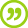 СЗВ-СТАЖ на членов совета директоров и ревизионной комиссии— Свою позицию об обложении страховыми взносами выплат членам совета директоров и ревизионной комиссии Конституционный суд изложил в Определениях от 06.06.2016 № 1169-О и от 06.06.2016 № 1170-О.Соглашаясь на определенную деятельность в интересах общества, отмечает Конституционный суд, члены совета директоров и ревизионной комиссии принимают на себя обязанность по выполнению необходимой для этого функции по управлению и (или) контролю за деятельностью общества. За такую деятельность членам совета директоров и ревизионной комиссии в период исполнения ими своих обязанностей может быть выплачено вознаграждение на основании решения общего собрания акционеров. Причем как при наличии условия о выплате вознаграждения в договоре, заключаемом обществом и членом совета директоров или ревизионной комиссии, так и при отсутствии этого условия. Такое правовое регулирование, по мнению Конституционного суда, предполагает, что вознаграждение членам совета директоров и ревизионной комиссии независимо от условий договоров с ними признается объектом обложения страховыми взносами. Вознаграждение считается выплаченным в рамках гражданско-правовых договоров.Сведения по форме СЗВ-СТАЖ нужно представлять, в частности, на застрахованных лиц, заключивших гражданско-правовые договоры, предметом которых является выполнение работ, оказание услуг. При этом период работы застрахованного лица в рамках гражданско-правового договора заполняют с отражением в графе 11 кодов ДОГОВОР и НЕОПЛДОГ или НЕОПЛАВТ. Последние два кода используют, когда оплаты по договору не было.Учитывая изложенное, в отношении членов совета директоров и ревизионной комиссии необходимо представлять сведения по форме СЗВ-СТАЖ, а также по форме СЗВ-М в течение всего периода исполнения ими своих обязанностей вне зависимости от периодичности выплат.Таким образом, в ситуации, рассмотренной выше, сведения о членах совета директоров, несмотря на то что вознаграждение в 2018 г. они не получали, должны быть указаны в СЗВ-СТАЖ за 2018 г. В качестве периода работы нужно указать период действия полномочий членов совета директоров в 2018 г. и проставить отметку НЕОПЛДОГ в графе 11. Соответственно, члены совета директоров должны быть указаны и в формах СЗВ-М за все месяцы периода действия их полномочий в 2018 г.11. Галина Васильевна К.НЕВЕРОВС 30.12.2021 ч.6 ст. 5 ФЗ № 307-ФЗ утратила силу (федеральный закон от 30.12.2021 № 435-ФЗ).В пп."л.2" п. 7 ст.7.1 Федерального закона «О государственной регистрации юридических лиц и индивидуальных предпринимателей» установлено, что обязательному внесению в Единый федеральный реестр (Федресурс) подлежат сведения о бухгалтерской (финансовой) отчетности в случаях, если федеральным законом установлена обязанность по раскрытию такой отчетности в средствах массовой информации.В Информационных письмах от 13.01.2022 № ИС-аудит-48 и № ИС-учет-36 Минфин РФ также разъясняет, что сведения об отчетности организаций и результатах обязательного аудита ее подлежат внесению в Федресурс, когда федеральным законом установлена обязанность по раскрытию такой информации в СМИ.Обязаны публиковать годовую бухгалтерскую отчетность, в частности:- публичные акционерные общества (ст. 92 ФЗ № 208-ФЗ «Об акционерных обществах»);- непубличные акционерные общества с числом акционеров более 50 (ст. 92 ФЗ № 208-ФЗ «Об акционерных обществах»);- акционерные общества, включая непубличные общества, в случае публичного размещения им облигаций или иных ценных бумаг (ст. 92 ФЗ № 208-ФЗ «Об акционерных обществах»);- общества с ограниченной ответственностью в случае публичного размещения облигаций и иных эмиссионных ценных бумаг (ст.49 ФЗ № 14-ФЗ «Об обществах с ограниченной ответственностью»);- государственные корпорации (ст.7.1 ФЗ № 7-ФЗ «О некоммерческих организациях»);- кредитные организации (ст. 8 ФЗ № 395-1 «О банках и банковской деятельности»);- саморегулируемые организации (п.11 ст. 7 ФЗ № 315-ФЗ «О саморегулируемых организациях»;- организации, составляющие консолидирующую бухгалтерскую отчетность (ст. 7 ФЗ № 208-ФЗ «О консолидированной финансовой отчетности»);- страховые организации (ст. 29 ФЗ № 4015-1 «Об организации страхового дела в Российской Федерации»).- и другиеВОПРОС: Мы теперь не должны размещать аудиторское заключение за 2021 год на Федресурсе?от 13.01.2022 № ИС-аудит-48Уточен порядок раскрытия результатов обязательного аудита в Едином федеральном реестре сведений о фактах деятельности юридических лицС целью кодификации норм законодательства Российской Федерации о раскрытии сведений об отчетности организаций и результатах обязательного аудита ее в Едином федеральном реестре сведений о фактах деятельности юридических лиц (далее – Федресурс), Федеральным законом от 30 декабря 2021 г. № 435-ФЗ внесены изменения в Федеральный закон «О государственной регистрации юридических лиц и индивидуальных предпринимателей» и Федеральный закон «Об аудиторской деятельности».В подпункте «л.2» пункта 7 статьи 71 Федерального закона «О государственной регистрации юридических лиц и индивидуальных предпринимателей» установлен исчерпывающий перечень сведений о бухгалтерской отчетности и консолидированной финансовой отчетности (при наличии), а также о результатах обязательного аудита этой отчетности, подлежащих внесению в Федресурс (ранее – конкретизация сведений о финансовой и (или) бухгалтерской отчетности отсутствовала; перечень сведений об обязательном аудите был установлен Федеральным законом «Об аудиторской деятельности»). Обязательными сведениями о результатах аудита отчетности являются наименование аудиторской организации, ее ИНН и ОГРН, а также дата аудиторского заключения (ранее – сведения, индентифицирующие аудируемое лицо и аудиторскую организацию, состав проаудированной отчетности, период за который она составлена, дата аудиторского заключения, мнение аудиторской организации о достоверности отчетности с указанием обстоятельств, которые оказывают или могут оказать существенное влияние на ее достоверность). В случае, если аудиторское заключение об отчетности не подлежит представлению в ГИРБО, дополнительно в Федресурс вносится мнение аудиторской организации о достоверности отчетности с указанием обстоятельств, которые оказывают или могут оказать существенное влияние на ее достоверность (ранее – мнение и обстоятельства подлежали внесению в Федресурс в любом случае).Сведения об отчетности организаций и результатах обязательного аудита ее подлежат внесению в Федресурс, когда федеральным законом установлена обязанность по раскрытию такой информации в СМИ. Данное требование не действует в отношении сведений, составляющих государственную тайну, а также в иных случаях, установленных федеральными законами.Федеральный закон от 30 декабря 2021 г. № 435-ФЗ в части вопросов, рассмотренных в настоящем разделе, вступил в силу со дня его официального опубликования, т.е. с 30 декабря 2021 г.Информационное сообщение Минфина России от 13.01.2022 N ИС-учет-36 "Новое в бухгалтерском законодательстве: факты и комментарии"Уточнен состав сведений о бухгалтерской отчетности,раскрываемых в Едином федеральном реестре сведений о фактахдеятельности юридических лицС целью кодификации норм законодательства Российской Федерации о раскрытии сведений об отчетности организаций и результатах обязательного аудита ее в Едином федеральном реестре сведений о фактах деятельности юридических лиц (далее - Федресурс), Федеральным законом от 30 декабря 2021 г. N 435-ФЗ внесены изменения в Федеральный закон "О государственной регистрации юридических лиц и индивидуальных предпринимателей" и Федеральный закон "Об аудиторской деятельности".В подпункте "л.2" пункта 7 статьи 7.1 Федерального закона "О государственной регистрации юридических лиц и индивидуальных предпринимателей" установлен исчерпывающий перечень сведений о бухгалтерской отчетности и консолидированной финансовой отчетности (при наличии), а также о результатах обязательного аудита этой отчетности (ранее - конкретизация сведений о финансовой и (или) бухгалтерской отчетности отсутствовала; перечень сведений об обязательном аудите был установлен Федеральным законом "Об аудиторской деятельности"). Состав сведений, раскрываемых в Федресурсе, зависит от того, представляется ли отчетность и аудиторское заключение о ней в ГИРБО--------------------------------<2> Согласно Федеральному закону "О бухгалтерском учете" бухгалтерская отчетность считается составленной после подписания ее руководителем экономического субъекта.<3> В случае, если отчетность подлежит обязательному аудиту.В Федеральном законе "Об аудиторской деятельности" признана утратившей силу часть 6 статьи 5, в которой был установлен перечень сведений о результатах обязательного аудита отчетности, подлежащих раскрытию в Федресурсе. Данное изменение внесено в Федеральный закон с целью устранения дублирования части 6 и подпункта "л.2" пункта 7 статьи 71 Федерального закона "О государственной регистрации юридических лиц и индивидуальных предпринимателей".Сведения об отчетности организаций и результатах обязательного аудита ее подлежат внесению в Федресурс, когда федеральным законом установлена обязанность по раскрытию такой информации в СМИ. Данное требование не действует в отношении сведений, составляющих государственную тайну, а также в иных случаях, установленных федеральными законами.л.2) сведения о бухгалтерской (финансовой) отчетности и консолидированной финансовой отчетности (при наличии) в случаях, если федеральным законом установлена обязанность по раскрытию такой отчетности в средствах массовой информации, с указанием периода, за который составлена бухгалтерская (финансовая) отчетность (консолидированная финансовая отчетность), и даты, по состоянию на которую составлена указанная отчетность, даты составления бухгалтерской (финансовой) отчетности (консолидированной финансовой отчетности), даты утверждения бухгалтерской (финансовой) отчетности, если федеральными законами и (или) учредительными документами юридического лица предусмотрено ее утверждение, даты представления бухгалтерской (финансовой) отчетности в государственный информационный ресурс бухгалтерской (финансовой) отчетности, предусмотренный статьей 18 Федерального закона от 6 декабря 2011 года N 402-ФЗ "О бухгалтерском учете" (далее - государственный информационный ресурс бухгалтерской (финансовой) отчетности), адреса страницы (сайта) в информационно-телекоммуникационной сети "Интернет", используемого для раскрытия бухгалтерской (финансовой) отчетности (консолидированной финансовой отчетности (при наличии) и даты ее раскрытия, а также в отношении бухгалтерской (финансовой) отчетности (консолидированной финансовой отчетности), подлежащей обязательному аудиту, с указанием наименования аудиторской организации или фамилии, имени, отчества (при наличии) индивидуального аудитора и идентифицирующих аудиторскую организацию (индивидуального аудитора) данных (идентификационного номера налогоплательщика, основного государственного регистрационного номера), даты аудиторского заключения, а в случае, если указанная отчетность и аудиторское заключение о ней не подлежат представлению в государственный информационный ресурс бухгалтерской (финансовой) отчетности, с указанием мнения аудиторской организации или индивидуального аудитора о достоверности этой отчетности и обстоятельств, которые оказывают или могут оказать существенное влияние на ее достоверность, за исключением случаев, если указанные сведения составляют государственную или коммерческую тайну, а также иных случаев, установленных федеральными законами;(пп. "л.2" в ред. Федерального закона от 30.12.2021 N 435-ФЗ)12. Вероника Юрьевна Б.Организация получила субсидию из обл. бюджета. В смете есть статья  Призы и награждение победителей мероприятия.Призы будут стоимостью 4000,00 руб и выше. Наши действия.Какие документы мы должны представить? (Договора, акты с участниками мероприятий).И где у вас на сайте можно скачать эти документы.?13. Ольга Валерьевна П.1) Просим разъяснить порядок учета амортизации в НКО в бухгалтерском учете. НКО (образовательная организация) осуществляет как некоммерческую, так и прочую (предпринимательскую) деятельность.НКО формирует фонд недвижимого и особо ценного движимого имущества. При поступлении объекта ОС делаются проводки:08 - 6001 - 0886 - 83 - как для ОС, приобретенных за счет целевых средств, так и для ОС, приобретенных за счет средств от предпринимательской деятельности (разные источники для учета на счете 86 – либо целевые средства, либо прибыль от предпринимательской деятельности).При начислении амортизации видим следующие варианты учета:1.   	Для ОС, приобретенных за счет целевых средств и средств от предпринимательской деятельности: 83 - 02 – считаем этот способ наиболее оптимальным.2.   	Для ОС, приобретенных за счет целевых средств и средств от предпринимательской деятельности:20 (26 и другие используемые затратные счета в НКО) – 0286 - 20 (26 и другие используемые затратные счета в НКО)83 – 86При использовании данного способа на счете 86 в текущем периоде появляется аналитика по уже закрытым договорам целевого финансирования.3.   	а) Для ОС, приобретенных за счет целевых средств:20 (26 и другие используемые затратные счета в НКО) – 0286 - 20 (26 и другие используемые затратные счета в НКО)83 – 86б) Для ОС, приобретенных за счет средств от предпринимательской деятельности:20 (26 и другие используемые затратные счета в НКО) – 0290.02 – 20 (26, …)83 - 86В данном случае правомерно ли уменьшение прибыли текущего периода за счет амортизации ОС от предпринимательской деятельности, при условии, что формируется фонд недвижимого имущества?2)                  Если НКО не формирует фонд недвижимого и особо ценного движимого имущества, то как отразить в бухгалтерском учете на счете 86 использования целевых средств при приобретении ОС?3)                  Учет резервов на отпуск и вознаграждение за счет средств целевого финансирования (ЦФ).а) НКО получает ЦФ на определенные цели и на установленный срок (например, на год (не совпадает с календарным), в договоре ЦФ предусмотрены расходы на все выплаты в соответствии с Положением об оплате труда). Сотрудник участвует как в коммерческой деятельности, так и в некоммерческой деятельности за счет средств целевого финансирования. Начислен резерв частично за счет средств от коммерческой деятельности, частично – от некоммерческой (целевого финансирования).Каким документом подтвердить использование целевых средств на формирование резерва?б) На момент выплаты отпуска или вознаграждения договор целевого финансирования закрыт. Размер фактической выплаты больше (меньше) начисленного резерва.За счет каких средств производить корректировку начисленного резерва?Не возникнет ли нецелевого использования средств в случае, если размер фактической выплаты окажется меньше начисленного резерва за счет средств ЦФ?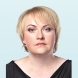 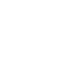 ПРЫГОВА Ольга Игоревна
Заместитель управляющего Отделением Пенсионного фонда РФ по г. Москве и Московской областиВид сведенийБухгалтерская отчетность и аудиторское заключение о нейБухгалтерская отчетность и аудиторское заключение о нейКонсолидированная финансовая отчетности и аудиторское заключение о нейВид сведенийпредставляются в ГИРБОне представляются в ГИРБОКонсолидированная финансовая отчетности и аудиторское заключение о нейПериод, за который составлена отчетностьXXXДата, по состоянию на которую составлена отчетностьXXXДата составления отчетности <2>XXXДата утверждения отчетности, если федеральными законами и (или) учредительными документами юридического лица предусмотрено ее утверждениеXX-Дата представления отчетности в ГИРБОX--Адрес Интернет-страницы (сайта), используемой для раскрытия отчетности (при наличии)XXXДата раскрытия отчетности в ИнтернетеXXXНаименование аудиторской организации, проводившей обязательный аудит отчетности <3>XXXИНН и ОГРН аудиторской организации, проводившей обязательный аудит отчетности <3>XXXДата аудиторского заключения, выданного по результатам обязательного аудита отчетности <3>XXXМнение аудиторской организации, проводившей обязательный аудит отчетности, о достоверности этой отчетности и обстоятельства, которые оказывают или могут оказать существенное влияние на ее достоверность <3>-XX